ПАМЯТКА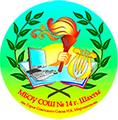 о реализации льготного питания в МБОУ СОШ №14 г.Шахты